ЗАЯВЛЕНИЕ О ПЕРЕДАЧЕ ИНВЕСТИЦИОННЫХ ПАЕВПРИ РЕОРГАНИЗАЦИИ ЮРИДИЧЕСКОГО ЛИЦА (при выделении)просит, в связи с реорганизацией, осуществить в реестре владельцев инвестиционных паевРегистрационный номер ПДУ____________________________________________________в отношении инвестиционных паеврасходную запись по лицевому счету реорганизованного лица и приходную запись по лицевому счету нижеуказанного правопреемникаДата заполнения1: «______» ________________ 2__ г..Подпись уполномоченного представителя реорганизованного юридического лица, предоставившего документ____________________ /____________________/	                     М.П.    1-Необязательно к заполнению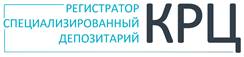 www.regkrc.ru(861) 255-34-03Вид счета1:Номер счета: Реорганизованное юридическое лицо1Реорганизованное юридическое лицо1(Полное наименование, ОГРН, дата его присвоения, наименование органа, осуществившего внесение в Единый государственный реестр юридических лиц записи об этом юридическом лице))(Полное наименование, ОГРН, дата его присвоения, наименование органа, осуществившего внесение в Единый государственный реестр юридических лиц записи об этом юридическом лице))Реорганизованное юридическое лицо1Уполномоченное лицо, предоставившее документ                                           Фамилия, имя, отчество  Документ, подтверждающий полномочия:                                           Фамилия, имя, отчество  Документ, подтверждающий полномочия:Полное наименование Управляющей компанииНазвание паевогоинвестиционного фондаПолное наименование Управляющей компанииНазвание паевогоинвестиционного фондаПолное наименование Управляющей компанииНазвание паевогоинвестиционного фондаКоличество паев Наличие обремененияВид счета1:Вид счета1:Номер счета: Номер счета: Правопреемник, принимающий паи1Правопреемник, принимающий паи1(Полное наименование, ОГРН, дата его присвоения, наименование органа, осуществившего внесение в Единый государственный реестр юридических лиц записи об этом юридическом лице)(Полное наименование, ОГРН, дата его присвоения, наименование органа, осуществившего внесение в Единый государственный реестр юридических лиц записи об этом юридическом лице)(Полное наименование, ОГРН, дата его присвоения, наименование органа, осуществившего внесение в Единый государственный реестр юридических лиц записи об этом юридическом лице)Правопреемник, принимающий паи1Отметки Управляющей компании/Агента:ПРИНЯТО: _______________________________(наименование организации)Подпись поставлена в присутствии уполномоченного лица__________________________________/___________ /(Ф.И.О., должность ответственного исполнителя)       (подпись)вх. № _______________ от «_____» _____________ 20__ г.М.П.ЗАПОЛНЯЕТСЯ РАБОТНИКОМ АО «КРЦ»ЗАПОЛНЯЕТСЯ РАБОТНИКОМ АО «КРЦ»Отметка о принятииОтметка об исполненииВх. №_______________________________________________                                                              (дата)_____________________________________________________(Ф.И.О. работника АО «КРЦ»)                          (подпись)№ операции____________________________________                                                              (дата)_______________________________________________(Ф.И.О. работника АО «КРЦ»)                          (подпись)